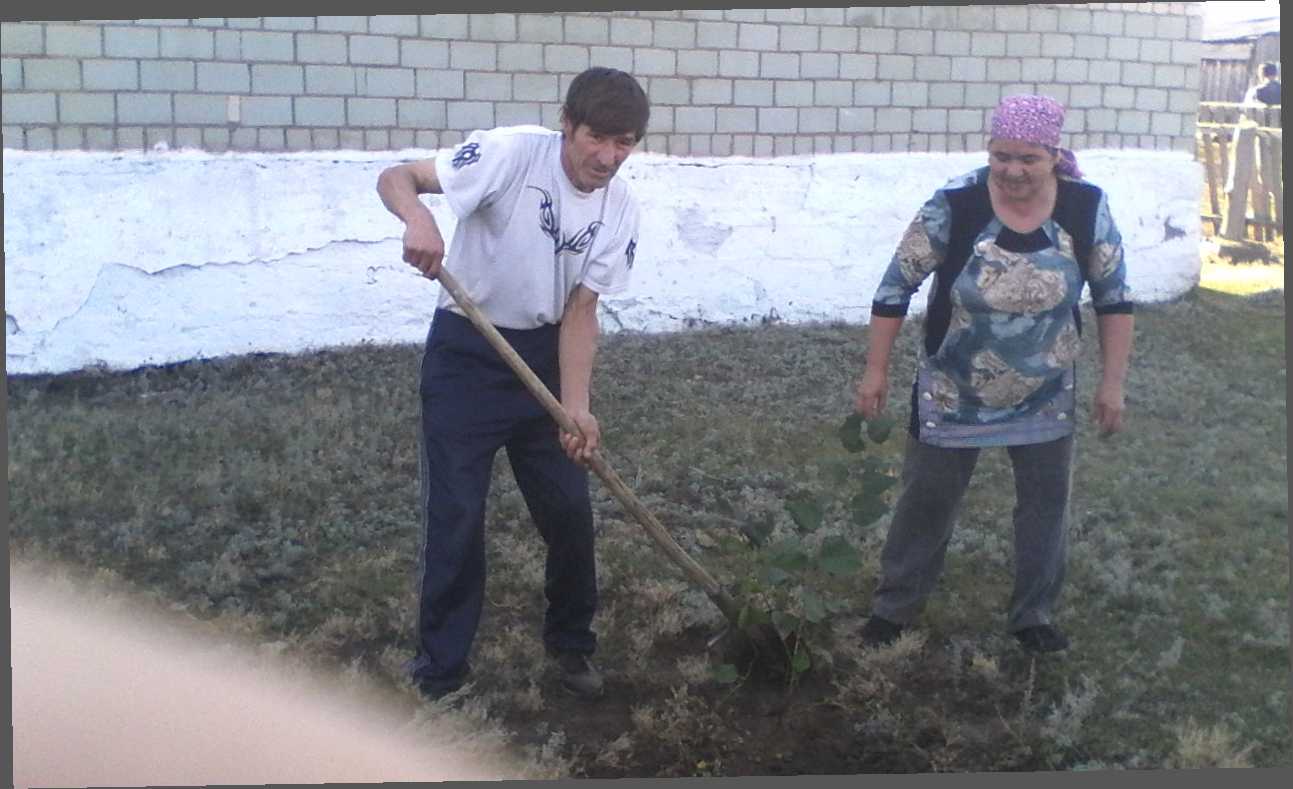 16 сентября  2017 года на территории сельского поселения Ишмухаметовский сельсовет проведен субботник , активно принимали участии  учреждения ,население сельского поселения 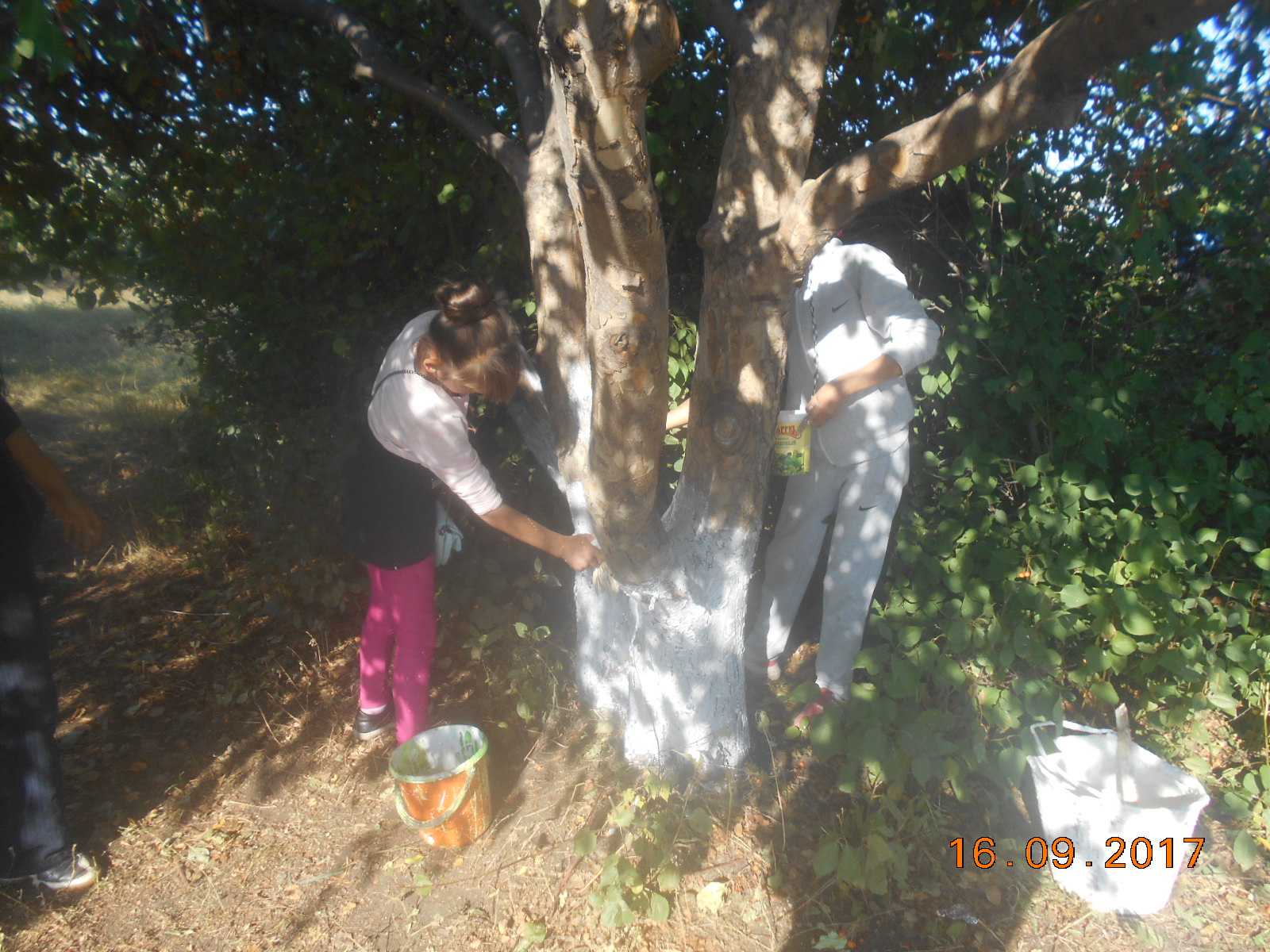 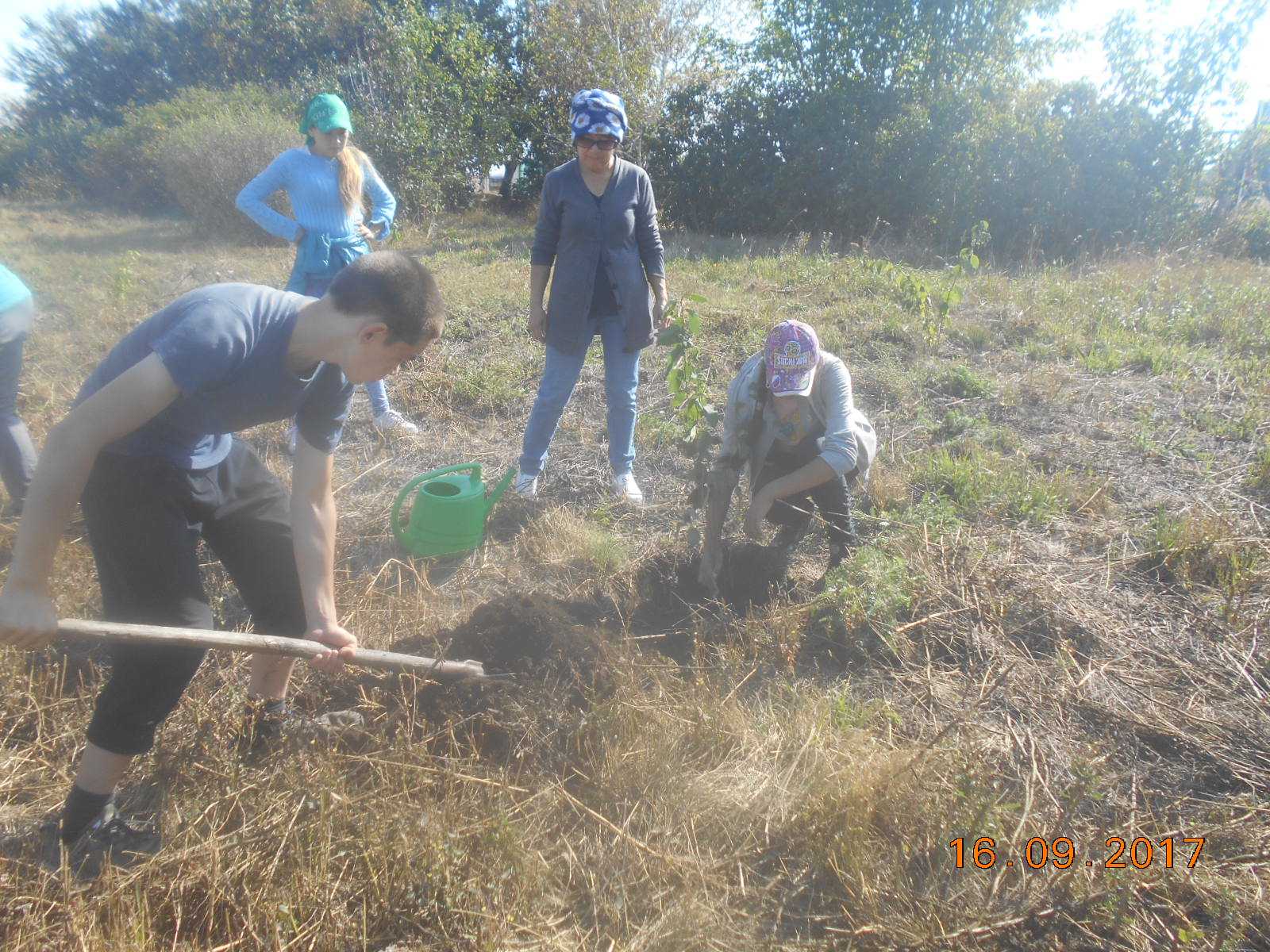 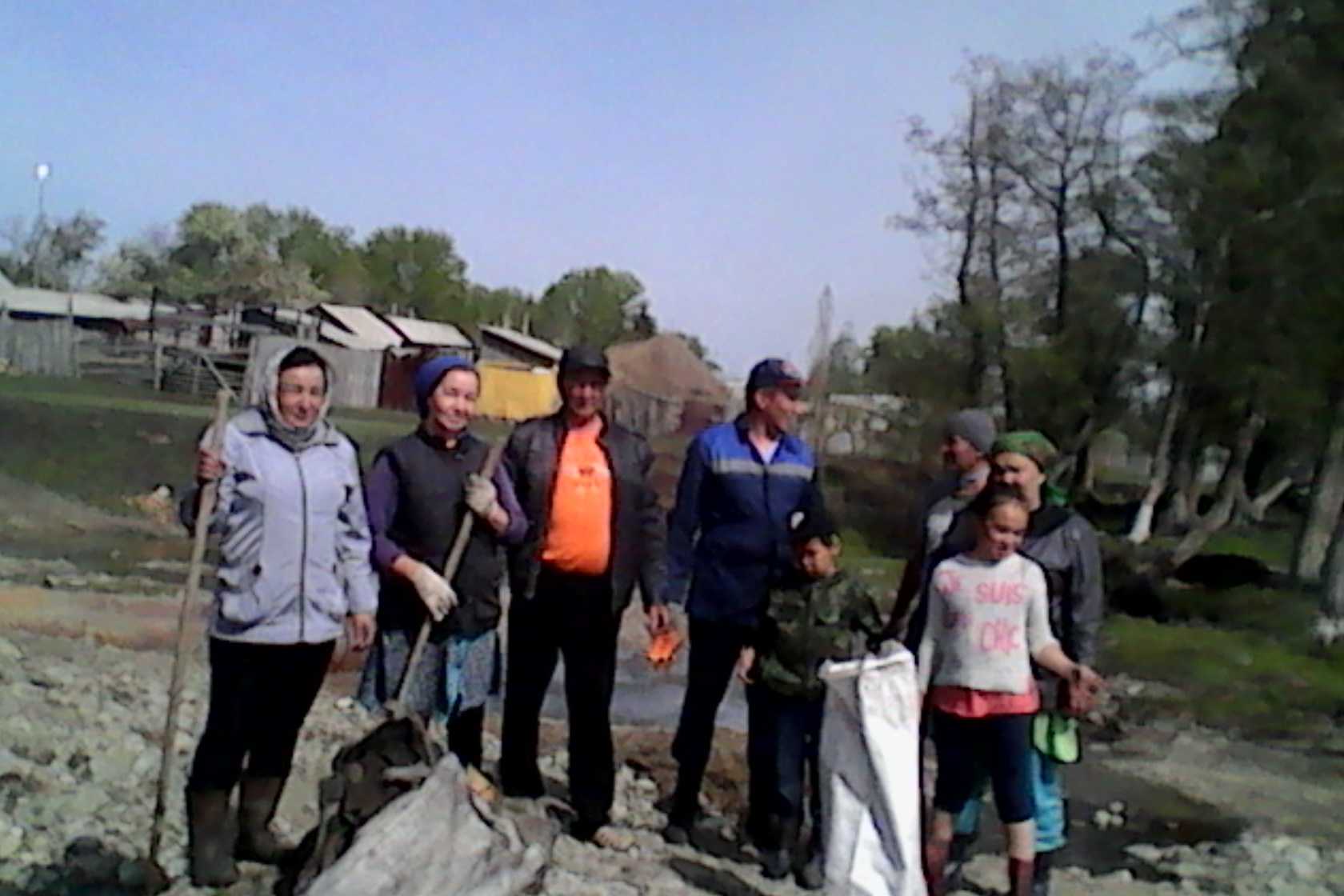 